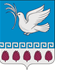 АДМИНИСТРАЦИЯ МЕРЧАНСКОГО СЕЛЬСКОГО ПОСЕЛЕНИЯКРЫМСКОГО РАЙОНАПОСТАНОВЛЕНИЕот 19.03.2020			                                                                                             № 26село МерчанскоеОб утверждении положения о выдаче разрешения на выполнение авиационных работ, парашютных прыжков, демонстрационных полетов воздушных судов, полетов беспилотных воздушных судов, подъемов привязных аэростатов над территорией населенных пунктов Мерчанского  сельского поселения Крымского района, посадки (взлета) на расположенные в границах населенных пунктов  Мерчанского  сельского поселения Крымского района площадки, сведения о которых не опубликованы в документах аэронавигационной информацииВ соответствии с п. 49 Федеральных правил использования воздушного пространства Российской Федерации, утвержденных постановлением Правительства Российской Федерации от 11.03.2010 года  № 138, п. 40.5 Федеральных авиационных правил «Организация планирования использования воздушного пространства Российской Федерации», утвержденных приказом Минтранса России от 16.01.2012 года, уставом Мерчанского  сельского поселения Крымского района, п о с т а н о в л я ю:1. Утвердить:- положение о выдаче разрешения на выполнение авиационных работ, парашютных прыжков, демонстрационных полетов воздушных судов, полетов беспилотных воздушных судов, подъемов привязных аэростатов над территорией населенных пунктов Мерчанского сельского поселения Крымского района, посадки (взлета) на расположенные в границах населенных пунктов Мерчанского  сельского поселения Крымского района площадки, сведения о которых не опубликованы в документах аэронавигационной информации (приложение № 1);- форму заявления о выдаче разрешения на выполнение авиационных работ, парашютных прыжков, демонстрационных полетов воздушных судов, полетов беспилотных воздушных судов, подъемов привязных аэростатов над территорией населенных пунктов, Мерчанского  сельского поселения Крымского района посадки (взлета) на расположенные в границах населенных пунктов Мерчанского  сельского поселения Крымского района площадки, сведения о которых не опубликованы в документах аэронавигационной информации (приложение № 2);- форму разрешения на выполнение авиационных работ, парашютных прыжков, демонстрационных полетов воздушных судов, полетов беспилотных воздушных судов, подъемов привязных аэростатов над территорией населенных пунктов Мерчанского  сельского поселения Крымского района посадки (взлета) на расположенные в границах населенных пунктов Мерчанского  сельского поселения Крымского района площадки, сведения о которых не опубликованы в документах аэронавигационной информации (приложение № 3);- форму решения об отказе в выдаче разрешения на выполнение авиационных работ, парашютных прыжков, демонстрационных полетов воздушных судов, полетов беспилотных воздушных судов, подъемов привязных аэростатов над территорией населенных пунктов Мерчанского  сельского поселения Крымского района, посадки (взлета) на расположенные в границах населенных пунктов Мерчанского  сельского поселения Крымского района площадки, сведения о которых не опубликованы в документах аэронавигационной информации (приложение № 4).2. Постановление администрации Мерчанского  сельского поселения Крымского района от 26 декабря 2019 года № 203 «Об утверждении положения о выдаче разрешения на выполнение авиационных работ, парашютных прыжков, демонстрационных полетов воздушных судов, полетов беспилотных летательных аппаратов, подъемов привязных аэростатов над территорией Мерчанского  сельского поселения Крымского района посадки (взлета) на расположенные в границах муниципального образования площадки, сведения о которых не опубликованы в документах аэронавигационной информации» признать утратившим силу.3. Ведущему специалисту администрации Мерчанского  сельского поселения Крымского района (Годиновой) настоящее постановление обнародовать путём размещения на информационных стендах, расположенных на территории муниципального образования  и  разместить на официальном сайте администрации  Мерчанского  сельского поселения Крымского района в информационно-телекоммуникационной сети Интернет.4. Контроль за выполнением настоящего  постановления возложить оставляю за собой.5. Настоящее постановление вступает в силу со дня официального обнародования.Глава Мерчанского  сельского поселения Крымского района                                                          Е.В. ПрокопенкоПриложение № 1к постановлению администрацииМерчанского  сельского поселения Крымского районаот 19.03.2020  № 26Положение о выдаче разрешения на выполнение авиационных работ, парашютных прыжков, демонстрационных полетов воздушных судов, полетов беспилотных воздушных судов, подъемов привязных аэростатов над территорией населенных пунктов Мерчанского  сельского поселения Крымского района, посадки (взлета) на расположенные в границах населенных пунктов Мерчанского  сельского поселения Крымского района площадки, сведения о которых не опубликованы в документах аэронавигационной информацииРаздел I. ОБЩИЕ ПОЛОЖЕНИЯ1.1. Настоящее Положение определяет порядок выдачи разрешения на выполнение авиационных работ, парашютных прыжков, демонстрационных полетов воздушных судов, полетов беспилотных воздушных судов, подъемов привязных аэростатов над территорией населенных пунктов Мерчанского  сельского поселения Крымского района, посадки (взлета) на расположенные в границах населенных пунктов Мерчанского  сельского поселения Крымского района площадки, сведения о которых не опубликованы в документах аэронавигационной информации (далее - разрешение).Раздел II. ПОРЯДОК ВЫДАЧИ РАЗРЕШЕНИЯ2.1. Для получения разрешения юридические, физические лица, в том числе индивидуальные предприниматели или их уполномоченные представители (далее - заявитель) в срок не позднее чем за 15 рабочих дней до дня планируемого выполнения авиационных работ, парашютных прыжков, демонстрационных полетов воздушных судов, полетов беспилотных воздушных судов (за исключением полетов беспилотных воздушных судов с максимальной взлетной массой менее 0,25 кг), подъемов привязных аэростатов над территорией населенных пунктов Мерчанского  сельского поселения Крымского района, посадки (взлета) на расположенные в границах населенных пунктов Мерчанского  сельского поселения Крымского района площадки, сведения о которых не опубликованы в документах аэронавигационной информации, направляют в Администрацию заявление о выдаче разрешения по форме, утвержденной Приложением № 2 к настоящему постановлению.Прием заявлений, выдача разрешения или решения об отказе в выдаче разрешения осуществляется  администрацией Мерчанского  сельского поселения Крымского района   (далее - Уполномоченный орган) по адресу: Краснодарский край, Крымский район, с.Мерчанское, ул. Советская, 22 А.2.2. К заявлению прилагаются следующие документы:1) копия документа, удостоверяющего личность заявителя (если заявителем является физическое лицо, в том числе индивидуальный предприниматель);2) копия документа, подтверждающего полномочия лица на осуществление действий от имени заявителя (в случае обращения представителя заявителя);3) копия правоустанавливающего документа на воздушное судно либо выписка из Единого государственного реестра прав на воздушные суда и сделок с ними;4) копия договора обязательного страхования ответственности владельца воздушного судна перед третьими лицами в соответствии с Воздушным кодексом Российской Федерации или полис (сертификат) к данному договору.2.2.1. Предоставление документов, указанных в подпунктах 3-4 пункта 2.2 раздела II настоящего Положения, не требуется, если заявитель является обладателем сертификата эксплуатанта, выданного в соответствии с требованиями Приказа Минтранса России от 13.08.2015 года  № 246 «Об утверждении Федеральных авиационных правил «Требования к юридическим лицам, индивидуальным предпринимателям, осуществляющим коммерческие воздушные перевозки. Форма и порядок выдачи документа, подтверждающего соответствие юридических лиц, индивидуальных предпринимателей, осуществляющих коммерческие воздушные перевозки, требованиям федеральных авиационных правил». Заявитель предоставляет копию сертификата эксплуатанта.2.2.2.	Предоставление документов, указанных в подпунктах 3-4 пункта 2.2 раздела II настоящего Положения, не требуется, если заявитель относится к государственной авиации. Заявитель предоставляет документ, подтверждающий годность заявленного государственного воздушного судна к эксплуатации (выписка из формуляра воздушного судна с записью о годности к эксплуатации).2.2.3. Предоставление документов, указанных в подпунктах 3-4 пункта 2.2 раздела II настоящего Положения, не требуется при выполнении работ на сверхлегком пилотируемом гражданском воздушном судне с массой конструкции 115 килограммов и менее и при выполнении полетов беспилотного воздушного судна с максимальной взлетной массой 30 килограммов и менее. Заявитель предоставляет копию документа, подтверждающего технические характеристики воздушного судна (паспорт, формуляр или руководство пользователя воздушного судна с указанием его максимальной взлетной массы (массы конструкции).2.3. Заявление регистрируется Уполномоченным органом в день его поступления.2.4. Заявление рассматривается Уполномоченным органом в течение 5 рабочих дней со дня регистрации в Уполномоченном органе.2.5. Решение об отказе в выдаче разрешения принимается по следующим основаниям:1) заявителем не представлены документы, указанные в пункте 2.2 раздела II, подпунктах 2.2.1, 2.2.2, 2.2.3 пункта 2.2 раздела II настоящего Положения;2) заявление о выдаче разрешения оформлено с нарушением требований настоящего Положения либо направлено в Уполномоченный орган с нарушением сроков, указанных в пункте 2.1 раздела II настоящего Положения.2.6.	При отсутствии оснований, предусмотренных пунктом 2.5 раздела II настоящего Положения, принимается решение о выдаче разрешения.2.7. Решение о выдаче разрешения или об отказе в выдаче разрешения принимается руководителем Уполномоченного органа, либо лицом, исполняющим его обязанности, по основаниям, установленным в пунктах 2.5 и 2.6 раздела II настоящего Положения.Разрешение или решение об отказе в выдаче разрешения подписывается руководителем Уполномоченного органа либо лицом, исполняющим его обязанности.Указанные разрешение или решение об отказе в выдаче разрешения выдаются заявителю способом, указанным в заявлении, не позднее 7 рабочих дней со дня его регистрации в Уполномоченном органе.Приложение №2к постановлению администрацииМерчанского  сельского поселения Крымского районаот 19.03.2020  № 26Главе Мерчанского  сельского поселения Крымского района______________________________________от ___________________________________(наименование юридического лица; фамилия, имя, отчество физического лица)_________________________________________(адрес места нахождения/жительства)телефон/факс, эл. почта:_________________Заявлениео выдаче разрешения на выполнение авиационных работ, парашютных прыжков, демонстрационных полетов воздушных судов, полетов беспилотных воздушных судов,  подъемов привязных аэростатов над территорией населенных пунктов Мерчанского  сельского поселения Крымского района посадки (взлета) на расположенные в границах населенных пунктов Мерчанского  сельского поселения Крымского района площадки, сведения о которых не опубликованы в документах аэронавигационной информацииПрошу выдать разрешение на выполнение над территорией населенных пунктов Мерчанского  сельского поселения Крымского района: с (авиационных работ, парашютных прыжков, подъема привязных аэростатов, демонстрационных полетов, полетов беспилотного воздушного судна, посадки (взлета) на площадку) целью: ________________, на воздушном судне:_________________________________________________(указать количество и тип воздушных судов, государственный регистрационный (опознавательный) знак воздушного судна (если известно заранее), место использования воздушного пространства (посадки (взлета):(район проведения авиационных работ, демонстрационных полетов, посадочные площадки, площадки приземления парашютистов, место подъема привязного аэростата, полетов беспилотного воздушного судна) срок использования воздушного пространства:дата начала использования: _______________,дата окончания использования: _______________,	время использования воздушного пространства (посадки (взлета)):(планируемое время начала и окончания использования воздушного пространства).Разрешение или решение об отказе в выдаче разрешения прошу выдать: лично / направить по электронной почте / направить почтовым отправлением (нужное подчеркнуть).Приложение:(документы, прилагаемые к заявлению)_______20___ г.(подпись, расшифровка подписи)Приложение №3к постановлению администрацииМерчанского  сельского поселения Крымского районаот 19.03.2020 № 26Разрешениена выполнение авиационных работ, парашютных прыжков, демонстрационных полетов воздушных судов, полетов беспилотных воздушных судов, подъемов привязных аэростатов над территорией населенных пунктов Мерчанского  сельского поселения Крымского района, посадки (взлета) на расположенные в границах населенных пунктов Мерчанского  сельского поселения Крымского района площадки, сведения о которых не опубликованы в документах аэронавигационной информации Рассмотрев Ваше заявление от __________20___г., администрация Мерчанского  сельского поселения Крымского района в соответствии с пунктом 49 Федеральных правил использования воздушного пространства Российской Федерации, утвержденных Постановлением Правительства Российской Федерации от 11.03.2010 № 138,пунктом 40.5 Федеральных авиационных правил «Организация планирования использования воздушного пространства Российской Федерации», утвержденных приказом Минтранса России от 16.01.2012 № б, разрешает:________________________________________________________________________________________________________________________________:(наименование юридического лица; фамилия, имя, отчество физического лица) адрес места нахождения (жительства)выполнение над территорией населенных пунктов муниципального образования с целью:____________________________________________________________________:(цель проведения запрашиваемого вида деятельности) на воздушном судне (воздушных судах)___________________________________________________________________:(указать количество и тип воздушных судов) государственный регистрационный (опознавательный) знак(и)____________________________________________________________________:(указать, если заранее известно) место использования воздушного пространства (посадки (взлета))_________________________________________________________________________________________(район проведения авиационных работ, демонстрационных полетов, беспилотного воздушного судна, посадочные площадки, площадки приземления парашютистов, место подъема привязного аэростата)Сроки использования воздушного пространства над территорией населенных пунктов муниципального образования_________________________________                  (дата (даты) и временной интервал проведения запрашиваемого вида деятельности)(подпись)/Ф.И.О. и должность подписывающего/Приложение №4к постановлению администрацииМерчанского  сельского поселения Крымского районаот 19.03.2020  № 26Решениеоб отказе в выдаче разрешения на выполнение авиационных работ, парашютных прыжков, демонстрационных полетов воздушных судов, полетов беспилотных воздушных судов, подъемов привязных аэростатов над территорией населенных пунктов Мерчанского  сельского поселения Крымского района, посадки (взлета) на расположенные в границах населенных пунктов Мерчанского  сельского поселения Крымского района площадки, сведения о которых не опубликованы в документах аэронавигационной информацииРассмотрев Ваше заявление от «_________ 20___г., администрация Мерчанского  сельского поселения Крымского района в соответствии с пунктом 49 Федеральных правил использования воздушного пространства Российской Федерации, утвержденных Постановлением Правительства Российской Федерации от 11.03.2010 № 138,пунктом 40.5 Федеральных авиационных правил «Организация планирования использования воздушного пространства Российской Федерации», утвержденных приказом Минтранса России от 16.01.2012 № 6, отказывает в выдаче(наименование юридического лица, фамилия, имя, отчество физического лица) адрес места нахождения (жительства):разрешения на выполнение авиационных работ, парашютных прыжков, демонстрационных полетов воздушных судов, полетов беспилотных воздушных судов, подъемов привязных аэростатов над территорией населенных пунктов муниципального образования, посадки (взлета) на расположенные в границах населенных пунктов муниципального образования площадки в связи с:(основания для отказа, в соответствии с п.2.5 Приложения №1 к постановлению)Ф.И.О. и должность подписывающего/(подпись)